Des poussins en PSDepuis la fin du mois de mai, nous avons accueilli dans notre classe 9 poussins de couleurs différentes. Chaque jour, nous les voyons grandir . Les ailes poussent très vite et ils sont très gourmands ! C’est super de pouvoir les observer dans la classe ! Nous sommes impatients de les voir grandir et devenir des poules ou des coqs !!! 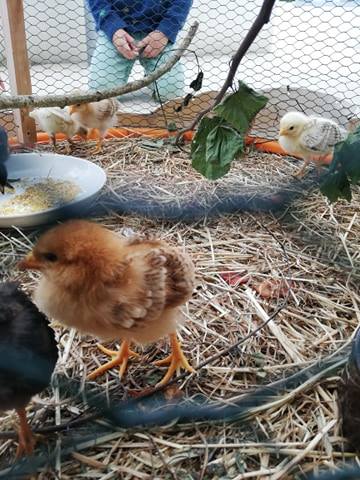 	Nous en profitons aussi     pour étudier leur physique, alimentation, habitat,  etc…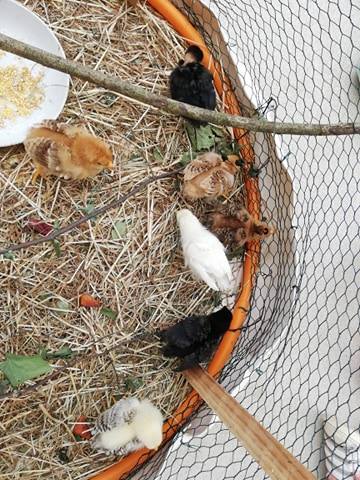 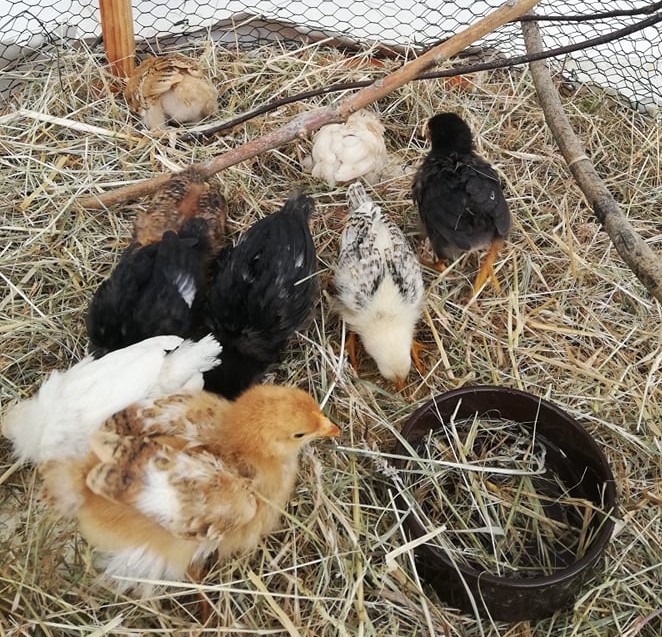 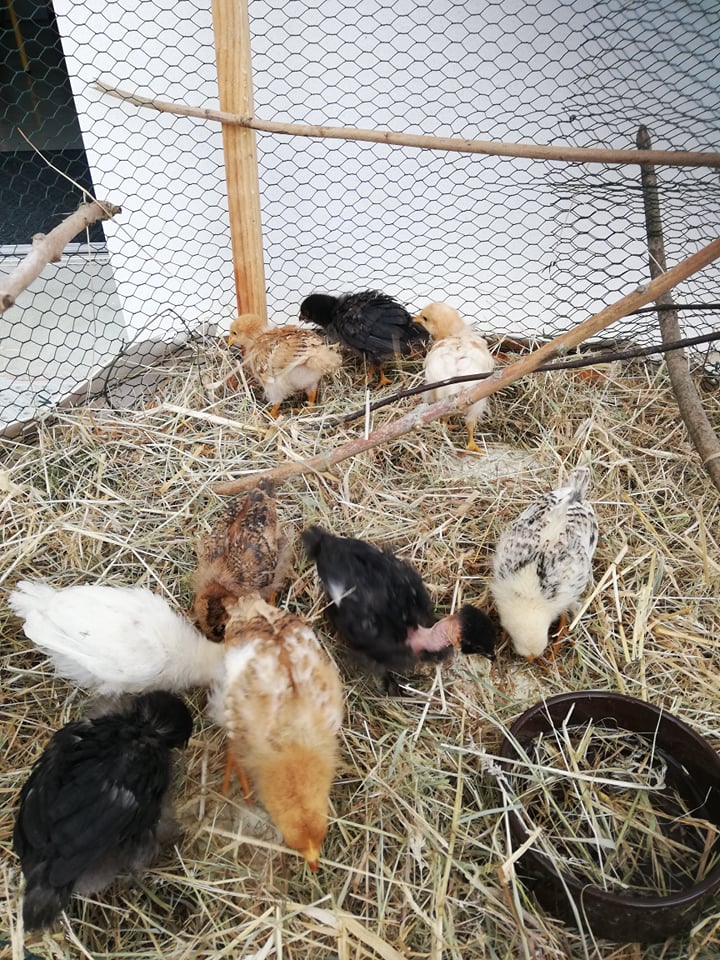 